Základní údaje o školském zařízeníNázev:					Dětský domov Valašské MeziříčíAdresa:					Žerotínova 211/22, 757 01 Valašské MeziříčíIČ:					62334808	Právní forma:				příspěvková organizaceTelefon:				571 611 588E-mail:					reditelka@ddvalmez.czDatová schránka:			sdgxe9yWeb:					www.ddvalmez.czKapacita:						24Maximální možný počet dětí v rodinné skupině	8 Počet rodinných skupin				3Vedení:Ředitel zařízení:			Mgr. Markéta ŠrámkováZástupkyně ředitele:			Mgr. Marta CamfrlováVedoucí vychovatelka:			Mgr. Marta CamfrlováZřizovatel:					Krajský úřad Zlínského kraje		Adresa:					Třída T. Bati 21, 761 90 ZlínTelefon:				577 043 701Fax:					577 043 702E-mail:					podatelna@kr-zlinsky.cz		Web:					www.kr-zlinsky.czCharakteristika Dětského domova Valašské MeziříčíZákladní charakteristika vychází ze Zákonu 109/2002 Sb., o výkonu ústavní a ochranné výchovy, ve znění pozdějších předpisů. Je to výchovné zařízení, které má za cíl zajišťovat dětem výchovnou, vzdělávací a hmotnou péči. Děti jsou zde umisťovány na základě soudního rozhodnutí, zpravidla od 3-18 let věku, maximálně do 26 let, pokud se připravují na budoucí povolání. Dětský domov ve Valašském Meziříčí má pro péči o děti výborné podmínky. Budova se nachází v těsné blízkosti centra. Pro děti to znamená, že všechny mateřské, základní, ale i střední školy mají v blízkém okolí a mohou bez komplikací plnit školní docházku zde. Navštěvují také Základní školu praktickou, je-li to potřeba. Díky blízkosti Mateřské, základní a střední školy pro sluchově postižené jsou do domova umisťovány také děti se sluchovým postižením. Škálu možností v péči o dítě rozšiřuje také SVP, PPP a dvě SPC. Volný čas mohou děti trávit v Základní umělecké škole, ve Středisku volného času a v dalších klubech a spolcích, které se věnují sportovním aktivitám. Děti, které odcházejí z dětského domova, mohou využít služby občanského sdružení Pod Křídly. To má vybudováno 22 startovacích bytů a podporu a pomoc zde poskytují sociální pracovnice. Samotné zázemí dětského domova je velmi podněcující. V domově jsou tři byty, rodinné skupiny, které mají kapacitu maximálně osm dětí. Tety a strejdové, tedy pedagogičtí pracovníci, zde tvoří sehrané týmy a s dětmi ve svých rodinkách fungují opravdu jako v domácím prostředí. V domově děti mohou využívat velikou zahradu s hřištěm, prolézačkami, trampolínou a bazénem. Také svůj čas mohou trávit v herně s infra saunou, tělocvičně s posilovnou, v dílně pracovní nebo keramické. O děti se v domově stará 8 pedagogických a 9 nepedagogických pracovníků. Jsou zde děti se sluchovým postižením, s mentálním postižením, skoro třetina dětí je v péči ambulantního psychiatra. I o děti mimořádně nadané je v domově pečlivě postaráno, mají možnost studovat jak na vybraných středních, tak i vysokých školách.Poslání Dětského domova Dětský domov poskytuje výchovu a vzdělávání dětem, které nemají funkční svou biologickou rodinu. Proto je naše poslání tvořit takové podmínky, které co nejvíce odrážejí běžný charakter rodinného života. Tvořit dětem pevné a citlivé zázemí pro jejich další rozvoj.Cíle Dětského domova:příjemné prostředí s přátelskými vztahy, ve kterém má dítě bezpečí a jistotu, jsou zde naplňovány jeho základní potřeby (tj. stravování, ubytování, ošacení, učební potřeby a pomůcky a jiné náklady týkající se zdraví či jiných potřeb) a posilovány jeho kompetence pro životmoderní zařízení určené pro výkon ústavní výchovy, které se způsobem práce s dětmi co nejvíce blíží životu dítěte v běžné rodiněposkytovat péči dětem s plánem práce tak, aby se mohly vrátit ke své nebo náhradní rodině, případně aby s ní mohly zůstat v intenzivním kontaktu s ohledem na jejich potřeby a možnosti rodinyřešit situaci dítěte individuálně formou multidisciplinárního přístupu k dítěti, tj. spolupráce s dalšími subjekty, které se podílí na řešení situace dítěte a jeho rodinyCílová skupinaCílovou skupinou DD jsou:děti zpravidla od 3 do 18 let, kterým byla soudem nařízena ústavní výchovaděti bez závažných poruch chováníděti s nařízeným předběžným opatřenímzletilé nezaopatřené osoby po ukončení výkonu ústavní výchovy v DD, které se připravují na budoucí povolání, nejdéle do věku 26 let, a to za podmínek sjednaných ve smlouvě mezi nezaopatřenou osobu a dětským domovemZásady práce v Dětském domověPři práci v DD uplatňujeme a ctíme tyto zásady:individuální přístup k dětem – přijímáme každé dítě jako jedinečné; situace každého dítěte je řešena individuálně s ohledem na jeho potřeby a možnostidůvěra – vytváříme takové prostředí, ve kterém se děti mohou cítit bezpečně a mohou důvěřovat pracovníkůmdiskrétnost - zaměstnanci jsou vázáni mlčenlivostí o skutečnostech, o nichž se dozví při práci s dítětem, o situaci dítěte nehovoří na veřejnostirespekt – respektujeme biologickou rodinu i dítě jako takovétýmová spolupráce – pracovníci zejména v rodinné skupině sdílí své zkušenosti, předávají si informace a vzájemně se podporují v prácijasná pravidla – vytváříme srozumitelná pravidla pro děti i pracovní postupy pro pracovníky a motivujeme k jejich dodržováníÚdaje o přijetí a odchodech dětí ve školním roce 2020/2021Evidovaný počet dětí v jednotlivých rodinných skupinách se mění v závislosti na zákonem stanovených okolnostech určujících povinnost dětského domova dítě do své péče přijmout, či jej vyřadit z evidence. Popis personálního zabezpečení činnosti školského zařízeníDětský domov má stanoven 17 úvazků. Pedagogických pracovníků je 8, nepedagogických 9. V případech nutnosti zajišťujeme péči o děti také pracovníky na dohody o provedení práce. Nejčastěji je to v době prázdnin, kdy si naši zaměstnanci vybírají dovolenou. Máme tři rodinné skupiny, u nichž se pravidelně střídají dva kmenoví vychovatelé, a ty doplňuje pracovnice v sociálních službách. Noční chod zabezpečuje bezpečnostní pracovník, PSS i vychovatelé. Údaje o prevenci sociálně patologických jevůDětský domov připravuje a realizuje kompletní program primární prevence rizikového chování dětí. Snažíme se dětem vytvořit bezpečné a příjemné klima a předat jim informace v oblasti rizikového chování vzhledem k jejich věku a vyspělosti. Snažíme se program prevence tvořit hlavně z interaktivních přednášek, besed, akcí pořádaných ve spolupráci s policií ČR, volnočasovými zařízeními, školami, kulturními organizace apod. Na tvorbě MPP se podílí převážně metodik prevence ve spolupráci s vedením domova, ale také samy děti, kterým se MPP prolíná do IPROD a dopomáhá k jejich celkovému rozvoji a prevenci sociálně patologických jevů. Metodik prevence v tomto školním roce pomáhal při řešení drzosti, kyberšikaně, vulgární a nevhodné chování na sociálních sítích, předcházel šikaně. Údaje o dalším vzdělávání pedagogických pracovníkůPandemická situace nepřála DVPP. Naši zaměstnanci se pravidelně účastní seminářů, worshopů apod, ale tento školní rok byl bohužel velmi omezený.Údaje o aktivitách a prezentaci školského zařízení na veřejnostiNaše dětí se velmi často účastní akcí, které bývají pořádány různými organizacemi, dětskými domovy, neziskovým sektorem, soukromými subjekty, školami apod. Letošní školní rok byl pro všechny samozřejmě velmi omezující. Ve školním roce jsme navštívili pouze pár akcí, které se uskutečnily před nouzovým stavem nebo pak těsně po něm. Všichni jsme byli moc rádi, že letní prázdniny už jsme mohli trávit aktivně, na výletech a táborech. V průběhu letních prázdnin byl provoz DD omezen na 2 rodinné skupiny. Prázdniny jsou vždy ve znamení odpočinku, výletů, táborů, dovolených, brigád. Naše děti jezdily na návštěvy k rodinám, příbuzným. Během července a srpna absolvovali tábory jak pobytové, tak příměstské, dle jejich výběru. Údaje o výsledcích inspekční činnosti provedené Českou školní inspekcí a dalšími kontrolními orgányVe školním roce 2020/2021 nebyla v zařízení realizována kontrolní činnost České školní inspekce.Okresním státním zastupitelstvím ve Vsetíně byly provedeny pravidelné prověrky dodržování zákona č. 109/2002 Sb., ve znění pozdějších předpisů. Při kontrolní činnosti nebyly shledány žádné závažnější nedostatky.Základní údaje o hospodaření školského zařízeníÚdaje o zapojení školského zařízení do rozvojových a mezinárodních programůVe školním roce 2020/2021 nebyl dětský domov zapojen do rozvojových a mezinárodních programůÚdaje o zapojení školského zařízení do dalšího vzdělávání v rámci celoživotního učeníŠkolské zařízení se ve školním roce nezapojilo do dalšího vzdělávání v rámci celoživotní učení.Údaje o projektech realizovaných z cizích zdrojůV rámci zařízení nebyly předloženy ani plněny projekty realizované z cizích zdrojů.Údaje o spolupráci s odborovými organizacemi, dalšími subjekty a partneryOdborové organizaceV Dětském domově Valašské Meziříčí nepůsobí odborová organizace.Spolupracující subjektyZdravotní službyDětští lékaři a lékaři jiných odborností dle aktuální potřeby dítěte ve Zlínském, Olomouckém a Moravskoslezském krajiNemocnice Vsetín, Zlín, Brno, Olomouc, Ostrava, Nový JičínPraktický lékař pro děti a dorostPraktický lékař pro dospěléStomatologická ambulanceOrtodonciePsychiatr pro děti a dorostPsychiatr pro dospěléPsychologNeurologická ambulanceOční ambulanceKardiologická ambulanceEndokrinologická ambulanceAlergologická ambulanceKožní ambulanceGynekologická ambulanceSociální službySociální služby Zařízení zajišťující volnočasové aktivity dítěteDům na půli cesty (po ukončení pobytů v DD)Školské službyMateřská škola Základní škola Střední odborná škola Odborné učilištěIntegrovaná střední školaDětský diagnostický ústav Pedagogicko – psychologická poradnaSpeciálně pedagogické centrum ÚřadyKrajský úřad Městské úřady dle trvalých bydlišť dětí umístěných v DDOkresní správa sociálního zabezpečení Česká správa sociálního zabezpečení Úřady práce dle trvalých bydlišť dětí umístěných v DDPoliciePolicejní útvary státní i městské PolicieSoudySoudy dle trvalých bydlišť dětí umístěných v DDOkresní státní zastupitelství VsetínVolnočasové aktivity dětíStředisko volného času dětíZákladní umělecká škola Sportovní zájmové kroužkyOdborné praxeŽáci a studenti SŠ, VOŠ a VŠ Významní sponzořiFungování dětského domova je velmi výrazně podporováno také sponzory. Dlouholetá spolupráce se sponzory a dárci nám umožňuje podporovat děti v jejich volnočasových aktivitách, přáních, ale také při odchodech z dětského domova do běžného života. Rok 2020/2021 byl velmi ovlivněn pandemií, ale ani v těchto zlých časech na nás sponzoři nezapomněli, ba naopak pomáhali, jak mohli. Nadační fond AlbertS NFA máme dlouholetou fungující spolupráci. Jejich finanční prostředky velkou mírou pomáhají našim dětem ve volnočasových aktivitách.Deza a.s.Podporuje nás ve sportovních aktivitách.Nadace Terezy MaxovéTato nadace byla výrazným sponzorem v nelehkých dobách. Díky ní jsme pořídili technické vybavení na distanční vzdělávání, mohli jsme zařídit doučování našich dětí, které mají nějaký deficit ve vzdělávací oblasti.ROBeMístní firma Robe nás podporuje každoročně a dlouhodobě. Jejich finanční dary jsou používány především na volnočasové aktivity dětí.Organizace RomeaTato organizace pomáhá jedné naší dívce v sociální inkluzi.Nadace český sportNaše děti jsou velmi sportovně založené a tato nadace poskytla účelové finanční prostředky pro dva naše hochy. Jednomu na fotbal a druhému na hokej. Zajištění respirátorů a dezinfekceMěsto Valašské MeziříčíHasiči Valašské MeziříčíObec BystřičkaKaždý dar, ať věcný či finanční je projevem dobré vůle dárců. My si jich za to velmi vážíme, protože bez těchto lidí by naše organizace nemohla dětem zajistit tak obsáhlou nabídku volnočasových a jiných aktivit.Výroční zpráva byla projednána na úvodní pedagogické radě dne 12.10. 2021.Výroční zpráva je zpracována a zveřejněna dle zákona č. 561/2004 Sb., § 10, odst. 3 a Vyhlášky č. 15/2005 Sb., § 7, v platném znění, na přístupném místě ve školském zařízení. Výroční zpráva je rovněž přístupná na webových stránkách školského zařízení www.ddvalmez.cz. Zpracovala: Mgr. Markéta Šrámková ředitelka DD Valašské MeziříčíÚdaje o přijetí a odchodech dětí ve školním roce 2020/2021Údaje o přijetí a odchodech dětí ve školním roce 2020/2021Počet příchozích dětíPočet příchozích dětíZ rodiny (předběžné opatření či rozhodnutí soudu o ústavní výchově)4Z diagnostického ústavu, ústavu pro mládež (rozhodnutí soudu o ústavní výchově)0Z náhradní rodinné péče/typ (rozhodnutí soudu)0Přeřazení z jiného školského zařízení pro výkon ústavní výchovy (rozhodnutí soudu)0Počet příchozích dětí celkem4Počet odchozích dětíPočet odchozích dětíOdchod do náhradní rodinné péče/osvojení2Ukončení ústavní výchovy v 19 letech0Ukončení Smlouvy o poskytování plného přímého zaopatření zletilé nezaopatřené osobě po ukončení výkonu ústavní výchovy0Přemístění do DD, DDŠ, VÚM, DDÚ0Zrušení ústavní výchovy soudním rozhodnutím/předběžným opatřením z důvodu návratu do původní rodiny či k jednomu z rodičů2Počet odchozích dětí celkem4Pedagogičtí pracovníci Pedagogičtí pracovníci Pedagogičtí pracovníci Pedagogičtí pracovníci Pedagogičtí pracovníci Pedagogičtí pracovníci PracovníkPoziceÚvazekStupeň vzděláníVzdělání1ředitelka1,0VŠMgr., speciální pedagogikaStatutární orgán2zástupce ředitelky1,0VŠBc., speciální pedagogikaZástupce statutárního orgánu, vedoucí vychovatelka3vychovatelka1,0VŠMgr., speciální pedagogikaVychovatelka I. sk4vychovatelka1,0VŠBc., speciální pedagogikaVychovatelka I. sk5vychovatelka1,0VŠMgr.Speciální pedagogikaVychovatelka II. sk6vychovatelka1,0SŠpedagogika Vychovatelka II. Sk (zástup za RD)7vychovatel1,0SŠvychovatelství Vychovatelka III.sk8vychovatelka1,0IngŘízení výrobních procesů+CŽS pedagogiky Vychovatelka III. Sk (zástup za RD)Provozní zaměstnanciProvozní zaměstnanciProvozní zaměstnanciProvozní zaměstnanciProvozní zaměstnanciPracovníkPoziceÚvazek1účetní 1,0Hospodaření s prostředky DD2sociální pracovnice1,0Zajišťuje kontakty a spolupráci s rodiči, OSPOD atd3Vedoucí školní jídelny0,8Vedení ŠJ, Zajišťování celodenní stravy4Školník-udržbář1Údržba, opravy5kuchařky1,2Zajišťování celodenní stravy6pracovník v sociálních službách- hospodyňka3 x 0,8Dopomoc s dětmi, starost o ošacení dětí, dopomoc při chodu rod.skupiny7uklízečka 3 x 0,8Zajišťování čistoty9bezpečnostní pracovník1Noční službaNázev akcePočetTermínSpisová služba1Únor 2020Dítě a poruchy rodinného prostoru1Červen 2020GDPR1Červenec 2020Účetnictví 20201Listopad 2020Metody práce d dětmi v ústavní péči1Listopad 2020Název akceMísto konáníTermín Mořkov – akce p ro znevýhodněné a opuštěné dětiMořkov13.9. 2020Házená – soutěž dětských domovůZašová19.9.2020DrakiádaVal. Meziříčí2.10.2020Adventní odpoledneVal. Meziříčí27.11.2020Vánoční besídkaVal. Meziříčí10.12.2020Den dětí- výlet do ZOO OstravaOstrava29.5.2021VšemíněníVšemina30.8.2021Název akceMísto konáníPočetTermínRekreační pobyt na TesákuTesák13+32.-8.7. 2021Tábor se Zlatými šípyVal. Meziříčí13.-17.7. 2021Prázdninové aktivity na ZŠ ŽerotínovaVal. Meziříčí126.-30.7. 2021Nepobytové hokejové soustředěníZimní stadion VM12.-5.8. 2021Tábor ŠtramberkŠtramberk72.-12.8. 2021Tábor Kunčice pod OndřejníkemKunčice pod Ondřejníkem56.-15.8. 2021Soustředění s basketbalemValašská Bystřice114.-20.8. 2021Tábor pro neslyšícíČerná hora u Brna415.-21.8. 2021Příměstský tábor s atletikouVal. Meziříčí216.-20.8. 2021Příměstský tábor GameSVČ Val. Meziříčí223.8.-27.8. 2021Tábor se Zlatými šípyVal. Meziříčí116.-20.8. 2021Příměstský tábor keramikaSVČ Val. Meziříčí423.-27.8. 2021Činnost:hlavníPříspěvky a dotace na provoz od zřizovatele2 290 000 KčDotace na mzdy a ONIV10 897 541 KčDotace  UZ 33080  680 998 KčTržby z prodeje služeb – ošetřovné, výživné, PnD, PnP, příspěvek na mobilitu591 900 KčTržby z prodeje služeb – školní jídelna97 940 KčÚčelově dary232 810 KčCelkem14 301 799 KčNáklady na platy pracovníků 8 000 432 KčZákonné odvody zdravotní a sociální2 780 970 KčZákonné sociální náklady132 920 KčVýdaje na učebnice a pomůcky37 212 KčŠkolení a vzdělávání pracovníků6 180 KčSpotřeba energie a vody378 720 KčOpravy a udržování118 390 KčOdepsání nedobytné pohledávky 19 900 KčOstatní náklady pojištění, mat.odměny77 213 KčNákup služeb /pošta, telef. poplatky, banka, pojišťovna, odpad/539 002 KčCestovné4 423 KčOstatní náklady /vybavení, spotřební materiál/179  394 KčPotraviny /školní jídelna/697 610 KčOdpisy dlouhodobého majetku646 500 KčCelkem14 273 653 Kč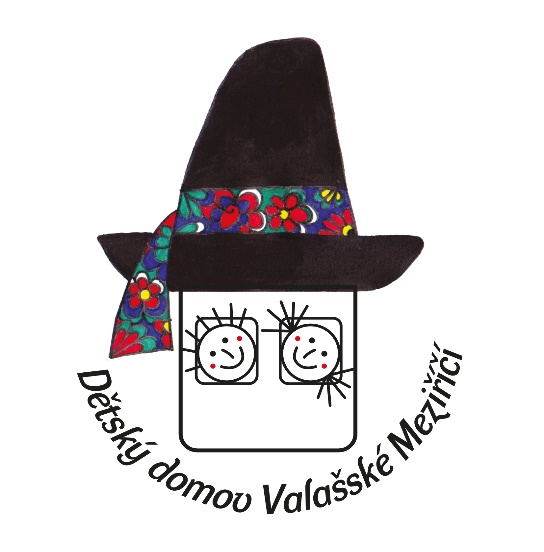 